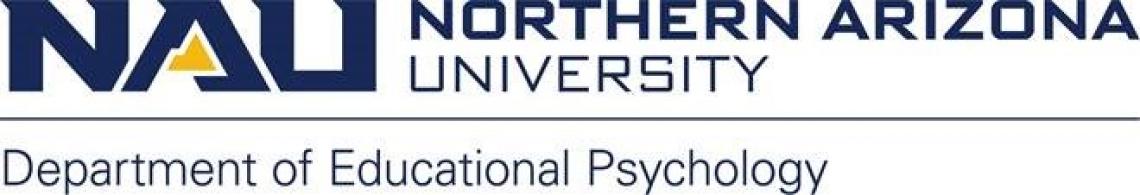 Student Affairs Fieldwork Student Evaluation of Site(To be completed by the student at the end of the fieldwork placement)The student is to complete this evaluation form at the end of the Fieldwork. The original completed form is given to the Faculty Supervisor.Please rate using the following scale:1 – Unsatisfactory2 – 3 – Satisfactory4 – Meritorious5 – 6 – Highly MeritoriousStrengths of the Site:Areas that could be improved at the Site:Student Name: Semester/Year: Academic Program:  Site: 1234561.)Relevance of experience to career goals2.) Exposure to policies & procedures3.)Exposure to professional roles & functions within the organization4.) Exposure to inter-organizational partnerships5.)Exposure to an atmosphere that promotes cooperation & teamwork6.) Overall evaluation of siteSIGNATURESSIGNATURESStudent: ________________________________________________________________Date: 